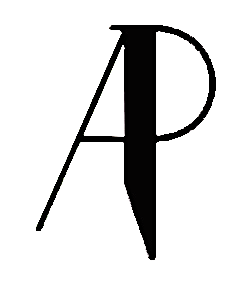 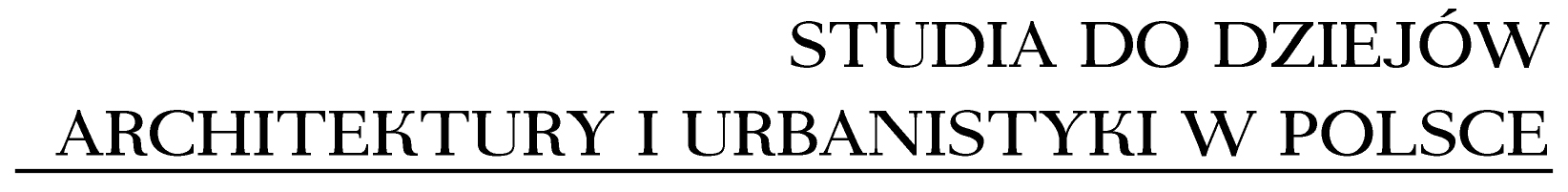 BIBLIOGRAFIAMATERIAŁY PUBLIKOWANEBergman Eleonora, recenzja Bramy nieba. Bóżnice drewniane na ziemiach dawnej Rzeczypospolitej, M. Piechotka, K. Piechotka, „Biuletyn Historii Sztuki” 1999, nr 3/4, s. 475-487.Betlej Andrzej, Kościół i kolegium Jezuitów w Owruczu, https://www.ovruch.info/kosciol-i-kolegium-jezuitow-w-owruczu-andrzej-betlej/ [dostęp: 08.08.2021].Bieńkuńska Magdalena, Grochulski Jerzy, Nowak-Janicka Małgorzata, Architektura w szkicach Profesora Politechniki Warszawskiej Stanisława Niewiadomskiego, Warszawa 2013.Buczek Karol, Rzut oka na dzieje kartografji polskiej, [w:] Katalog wystawy zbiorów kartograficznych Bibljoteki Narodowej w Warszawie, katalog wystawy, Biblioteka Narodowa, Warszawa 1934, s. 11-25.Crowley David, Polska odnaleziona w Tatrach – regionalne, narodowe i międzynarodowe cechy stylu zakopiańskiego, [w:] Sztuka około 1900 w Europie Środkowej, Materiały międzynarodowej konferencji zorganizowanej w dniach 20–24 października 1994, red. P. Krakowski, J. Purchla, Kraków 1997, s. 195–203. Grzybkowski Andrzej, Gotycka architektura murowana w Polsce, Warszawa 2014.  Kalinowski Konstanty, wstęp do Lituano-Slavica Posnaniensia. Studia Historiae Artium t. V, red. K. Kalinowski, Poznań 1992, s. 3-6.Katalog atlasów Biblioteki Uniwersyteckiej w Wilnie, ze szczególnym uwzględnieniem zbioru J. Lelewela i map Polski, katalog zbiorów, red. M. Dzikowski, Wilno 1934–1940.Mrozek Józef Andrzej, Tradycja i awangarda w twórczości Adolfa Szyszko-Bohusza (na przykładzie wybranej grupy obiektów), [w:] Tradycja i innowacja, red. T. Hrankowska, Warszawa 1981, s. 275 –292.Marczewski Kazimierz, Uwagi o urbanistyce i budownictwie regionalnym w Karpatach, „Architektura i Budownictwo”, 1939, nr 4–5, s. 38–40.MATERIAŁY NIEPUBLIKOWANEPawłowski Andrzej, Dokumentacja z badań nad podłożem gruntowym i sposobem fundamentowania ściany zachodniej skrzydła zachodniego, prowadzonych metodą szybików górniczych w 1990 r., Malbork 1990, mps w archiwum Muzeum Zamkowego w Malborku.  Archiwum Główne Akt Dawnych w Warszawie	Księgi miejskie Brześć Zespół nr 106- Wyroki sądów starościńskich z apelacji od sądów wójtowskich i burmistrzowskich m. Brześcia, 1740-1786, sygn. Brześć 9/2.- Akta wójtowskie i radzieckie m. Brześcia, 1540-1628, sygn. Brześć 1.Komisja Rządząca- Treść ekspedycji wyszłych z Kancelarji Komisji Rządzącej - sierpień 1807, 1807, sygn. 16.